Publicado en Madrid el 04/05/2022 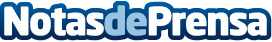 Carmen Balmaseda es la primera Tennis Lover Manager del mundo para el Mutua Madrid OpenEl Mutua Madrid Open cumple 20 años y el Grupo Adecco, que lleva dos décadas seleccionando talento para el campeonato, ha querido conmemorar este aniversario creando un puesto de trabajo único: Tennis Lover Manager, un empleo nunca visto en la historia de este deporteDatos de contacto:Adecco+34914325630Nota de prensa publicada en: https://www.notasdeprensa.es/carmen-balmaseda-es-la-primera-tennis-lover Categorias: Nacional Sociedad Madrid Tenis Recursos humanos http://www.notasdeprensa.es